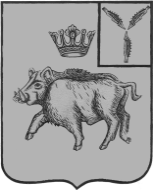 АДМИНИСТРАЦИЯБАЛТАЙСКОГО МУНИЦИПАЛЬНОГО РАЙОНАСАРАТОВСКОЙ ОБЛАСТИП О С Т А Н О В Л Е Н И Ес.БалтайО внесении изменений в постановление администрации Балтайского муниципального района от 27.08.2018 № 332 «Об утверждении административного регламента по предоставлению муниципальной услуги «Выдача разрешения на ввод объекта в эксплуатацию»В соответствии с Постановлением Правительства Российской Федерации от 06.04.2022 № 603 «О случаях и порядке выдачи разрешений на строительство объектов капитального строительства, не являющихся линейными объектами, на двух и более земельных участках, разрешений на ввод в эксплуатацию таких объектов, а также выдачи необходимых для этих целей градостроительных планов земельных участков», руководствуясь Уставом Балтайского муниципального района,ПОСТАНОВЛЯЮ:1.Внести в постановление администрации Балтайского муниципального района от 27.08.2018 № 332 «Об утверждении административного регламента по предоставлению муниципальной услуги «Выдача разрешения на ввод объекта в эксплуатацию» (с изменениями от 27.12.2018 № 522, от 09.09.2019 № 377, от 09.12.2019 № 492, от 05.03.2020 № 86, от 24.06.2021 № 215) следующее изменение:1.1.В приложении к постановлению:1)Раздел 2 дополнить пунктом 2.21 следующего содержания:«2.21.Особенности предоставления муниципальных услугНа основании Постановления Правительства Российской Федерации от 06.04.2022 № 603 «О случаях и порядке выдачи разрешений на строительство объектов капитального строительства, не являющихся линейными объектами, на двух и более земельных участках, разрешений на ввод в эксплуатацию таких объектов, а также выдачи необходимых для этих целей градостроительных планов земельных участков» разрешение на строительство объекта капитального строительства, не являющегося линейным объектом, на смежных земельных участках выдается органом местного самоуправления, уполномоченным в соответствии с чч. 4-6 ст. 51 ГрК Российской Федерации на выдачу разрешений на строительство. К заявлению правообладателя смежных земельных участков о выдаче разрешения на строительство прилагаются документы, указанные в пп. 1.1, 3-5 и 7-10 ч. 7 ст. 51 ГрК Российской Федерации, а также правоустанавливающие документы на смежные земельные участки и градостроительный план земельного участка, который выдается с учетом положений постановления Правительства Российской Федерации от 06.04.2022 № 603 «О случаях и порядке выдачи разрешений на строительство объектов капитального строительства, не являющихся линейными объектами, на двух и более земельных участках, разрешений на ввод в эксплуатацию таких объектов, а также выдачи необходимых для этих целей градостроительных планов земельных участков».Рассмотрение заявления о выдаче разрешения на строительство и приложенных к нему документов осуществляется в порядке, установленном статьей 51 ГрК Российской Федерации с учетом особенностей: не учитываются установленные правилами землепользования и застройки минимальные отступы от границ смежных земельных участков в целях определения мест допустимого размещения объекта капитального строительства, при этом предоставление заявителем разрешения на отклонение от предельных параметров разрешенного строительства, реконструкции не требуется.Соответствие проектной документации требованиям максимального процента застройки в границах смежных земельных участков определяется исходя из суммарной площади всех смежных земельных участков, на которых планируются строительство, реконструкция объекта капитального строительства, не являющегося линейным объектом.Отказ в выдаче разрешения на строительство в связи с несоответствием предоставленной проектной документации минимальным отступам от границ смежных земельных участков в целях определения мест допустимого размещения объекта капитального строительства, не являющегося линейным объектом, за пределами которых запрещено строительство зданий, строений и сооружений, не допускается.В рамках новых правил в отношении смежных земельных участков оформляется один государственный план земельного участка. При этом в градостроительный план земельного участка включается информация о границах смежных земельных участков и о кадастровых номерах смежных земельных участков (при их наличии). Информация о минимальных отступах от границ смежных земельных участков в градостроительный план земельного участка не включается.».2.Настоящее постановление вступает в силу со дня его обнародования.3.Контроль за исполнением настоящего постановления возложить на первого заместителя главы администрации Балтайского муниципального района.Глава Балтайскогомуниципального района                        				        А.А.Грунов